MÓDULO DE AUTOAPRENDIZAJESEMANA      DEL    30   AL    04       DE ABRIL  2020     ¡¡¡¡Te invito a trabajar con paciencia y mucho esfuerzo!!!             ¡¡¡  Ánimo!!!1.- Resuelva los siguientes ejercicios de multiplicación de números enteros.Recuerde que: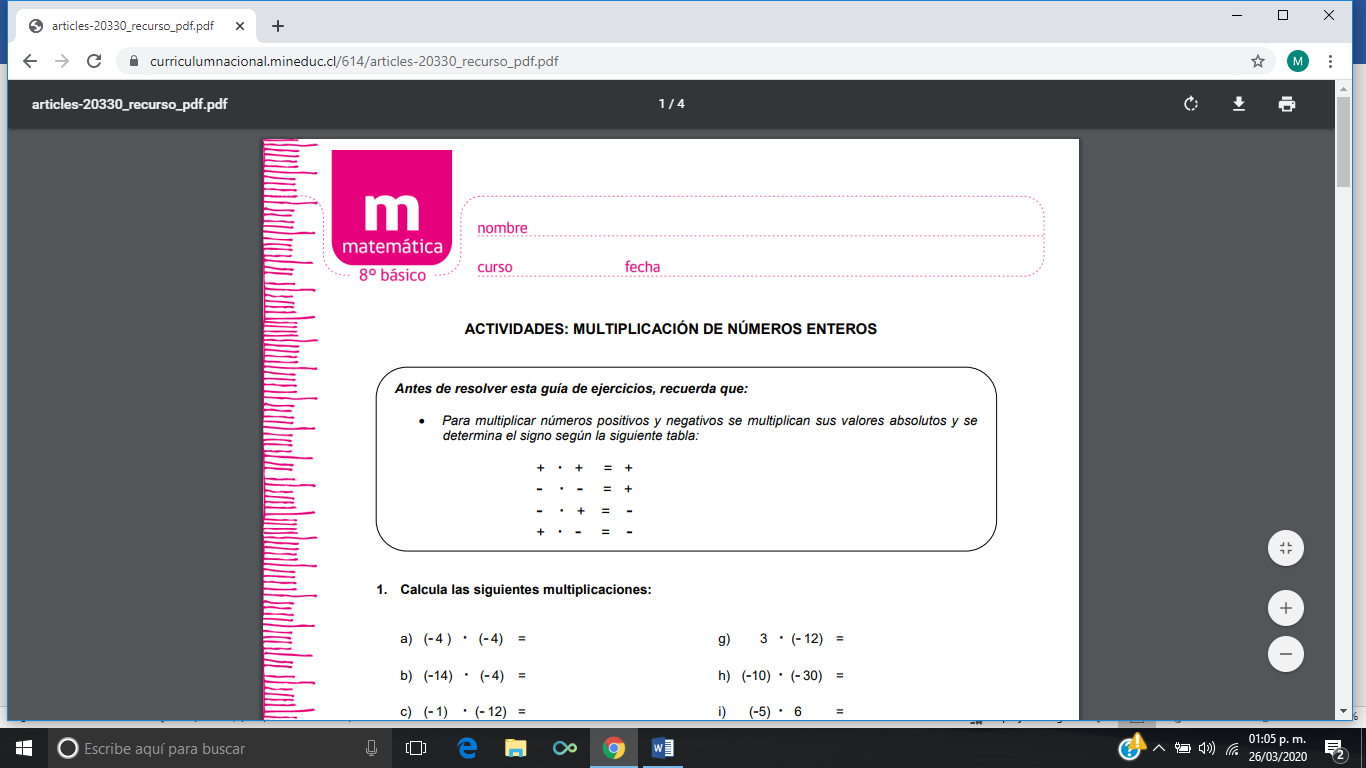 1.- Resolver los siguientes ejercicios.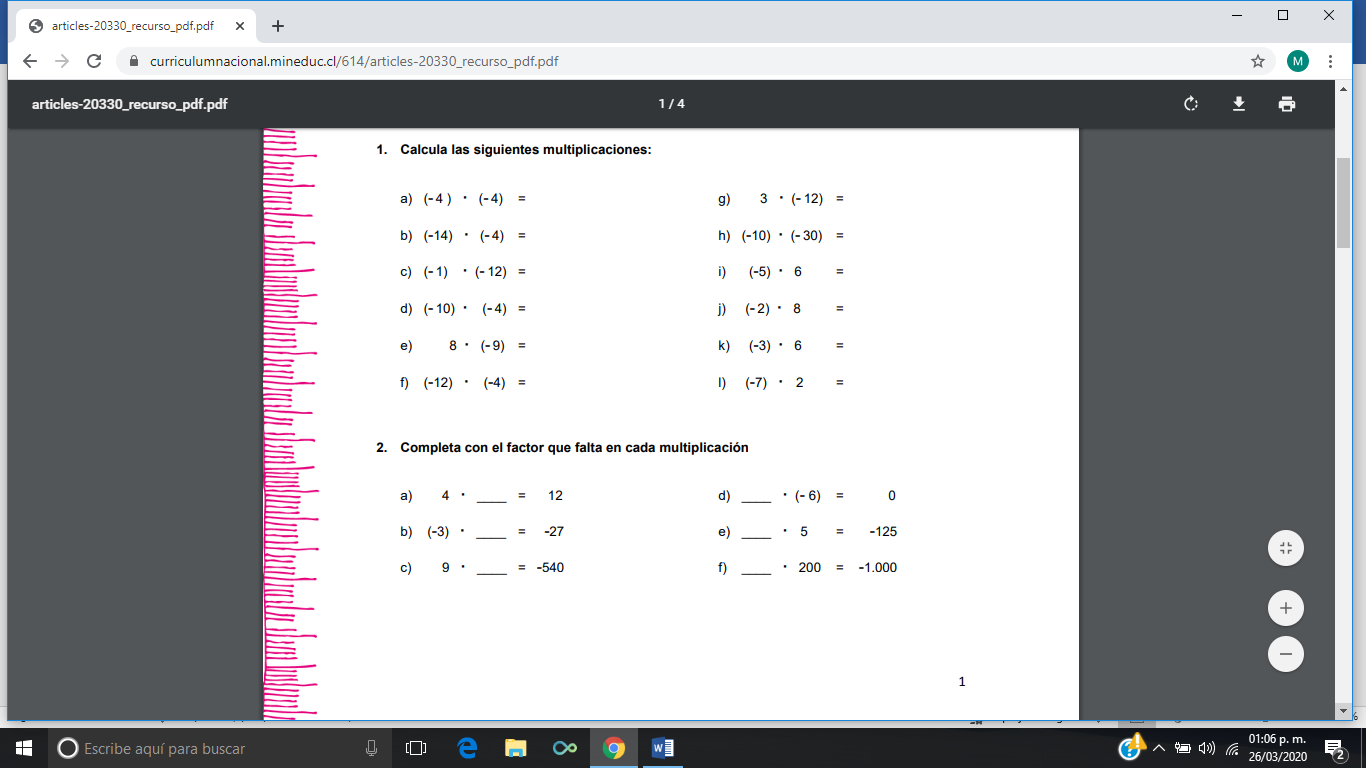 Si respondiste todo en forma óptima te felicito  ¡Ánimo que se puede!Solucionario: a) 16; b) 56;  c) 12; d) 40; e) -72;  f) 48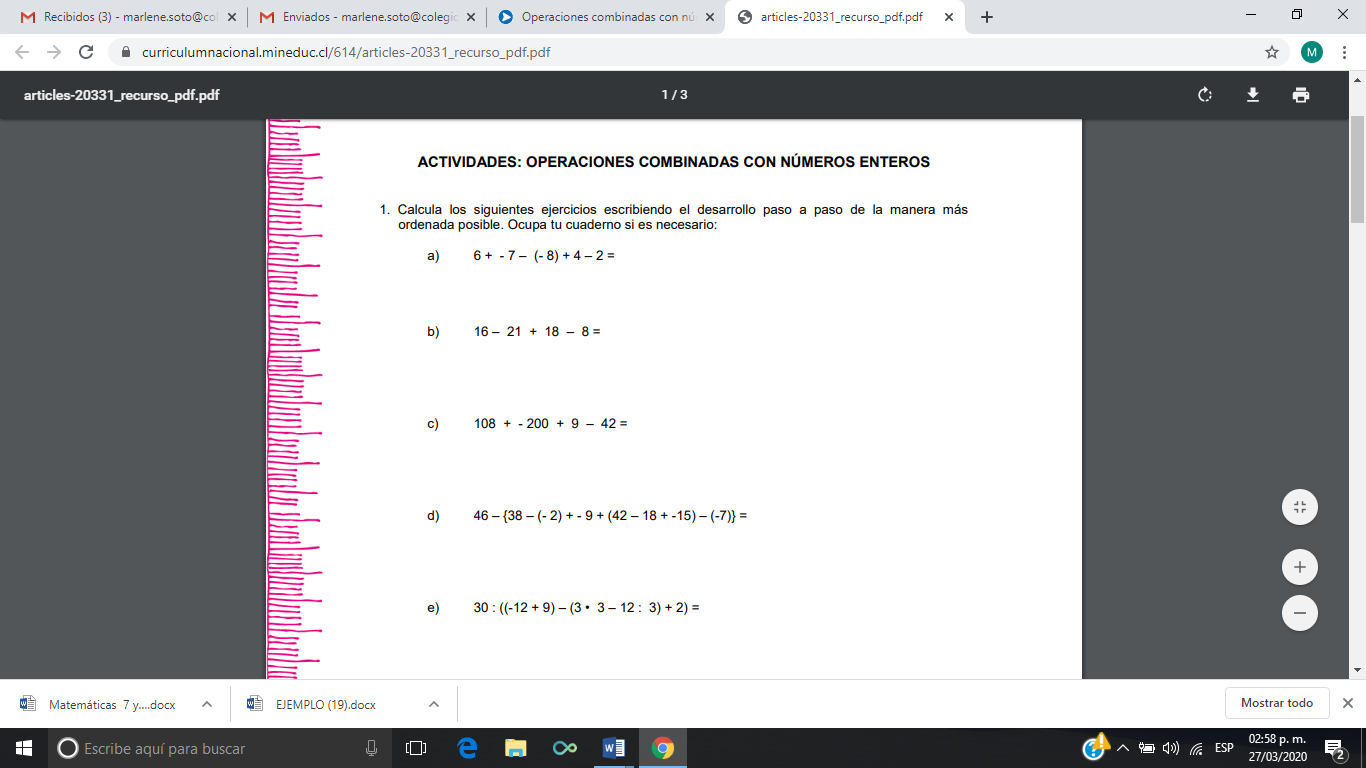 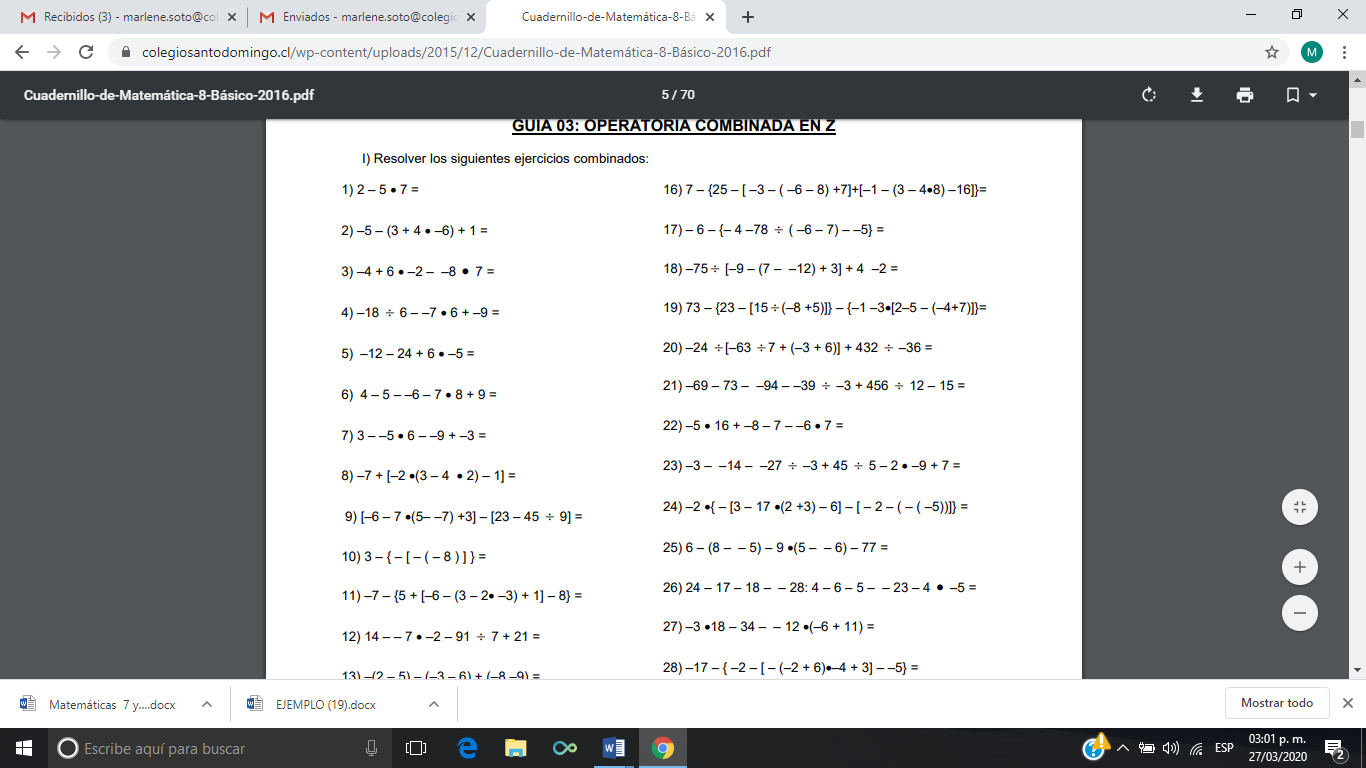 ¡¡¡ Excelente!!!           ¡¡¡ Te felicito por tu Esfuerzo!!!!TÍTULOLos Números EnterosASIGNATURA /CURSOEducación Matemática / 8º ANOMBRE DEL PROFESOR/AMarlene Soto CastilloOBJETIVO DE APRENDIZAJE DE LA UNIDAD 1 (TEXTUAL)AO1 Mostrar que comprenden la multiplicación y división de números enteros.MOTIVACIÓN Se espera que el alumno resuelva los ejercicios en forma óptima.ACTIVIDAD(ES) Y RECURSOS PEDAGÓGICOS El alumno y (a) resolverá los ejercicios de multiplicación, apoyándose en la Ley de los Signos. En EVALUACIÓNEl alumno(a) responderá los ejercicios en su guía o cuaderno,y luego revisará con el solucionario.Cada ejercicio vale por un punto.Puntaje Total 42 puntos. 100%ESTE MÓDULO DEBE SER ENVIADO AL SIGUIENTE CORREO ELECTRÓNICOSe sugiere sacar una fotografía a su trabajo y enviar al siguiente correo para su revisión.marlene.soto@colegio-jeanpiaget.clPUNTAJEPuntaje total 41 puntos.100 % de aprobación.GUÍA DE EDUCACIÓN MATEMÁTICAGUÍA DE EDUCACIÓN MATEMÁTICAGUÍA DE EDUCACIÓN MATEMÁTICANombre:Nombre:Nombre:Curso: 8 Año BásicoFecha:Profesora: Marlene Soto CastilloOBJETIVOS DE APRENDIZAJES AO1 Mostrar que comprenden la multiplicación y división de números enteros.OBJETIVOS DE APRENDIZAJES AO1 Mostrar que comprenden la multiplicación y división de números enteros.CONTENIDOSNúmeros EnterosOperatoria combinada